Witam serdecznie dziś przesyłam wam ostatnie karty pracy.  Kochani dobiegamy do końca roku szkolnego, w piątek widzimy się o godz 8 na rozdaniu świadectw. Spotykamy się w naszej klasiePamiętajcie, że  23 czerwca obchodzimy Dzień tatyZadanie nr 1. Jak dobrze znasz swojego tatę?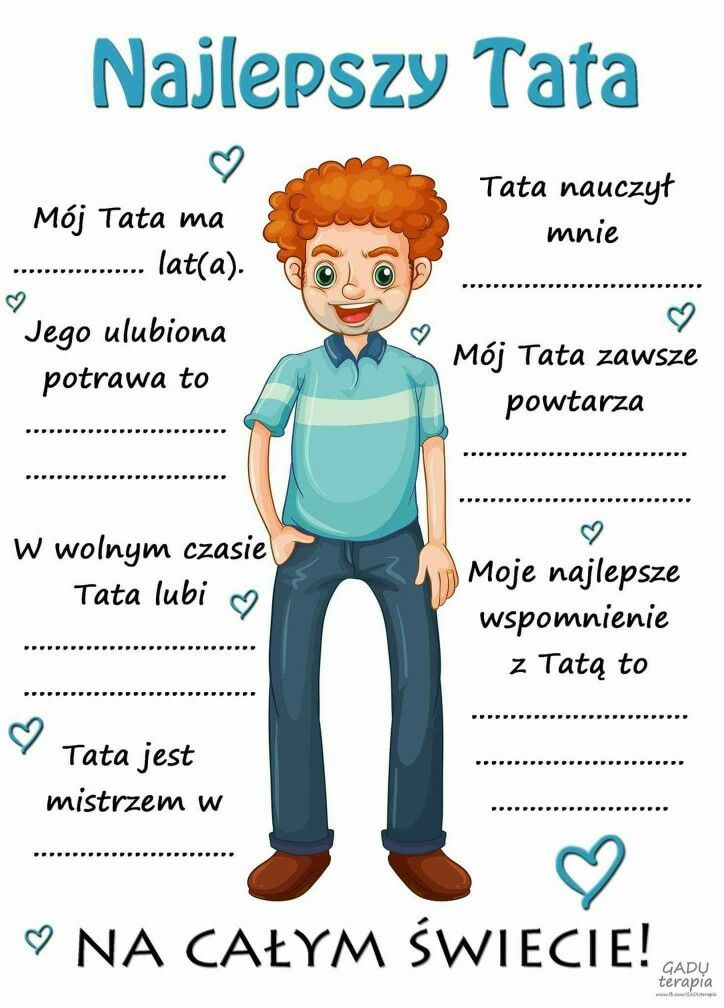 Pokoloruj wyraz który pasuje do twojego tatyMój tata jest…….wspaniały            supermądry      miłyfajny                  szalony             życzliwy         wesołyZadanie nr 2 Kochani już was wprowadziłam w nastrój wakacji ostatnimi kartami pracy , ale musicie przestrzegać kilka zasad bezpiecznych wakacji.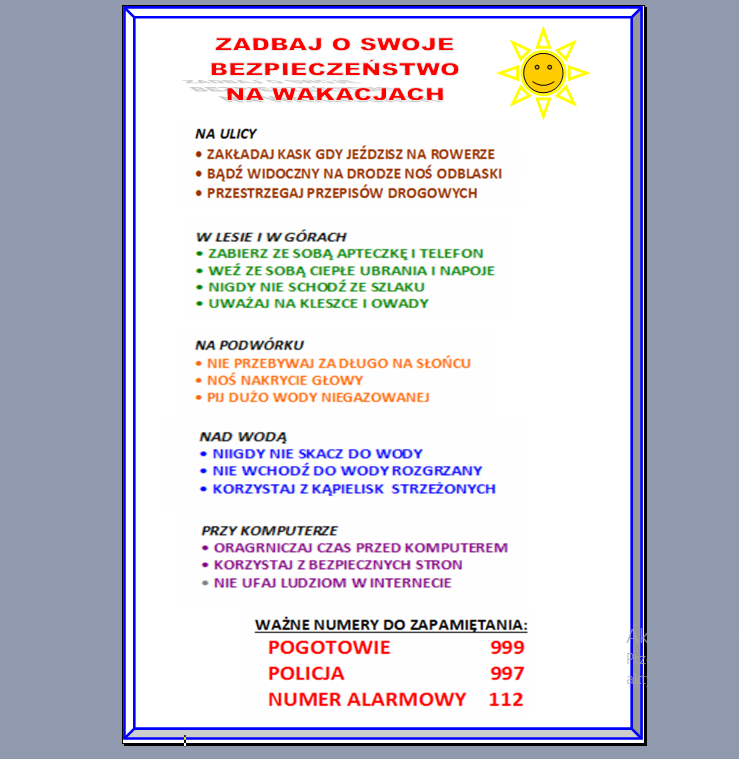 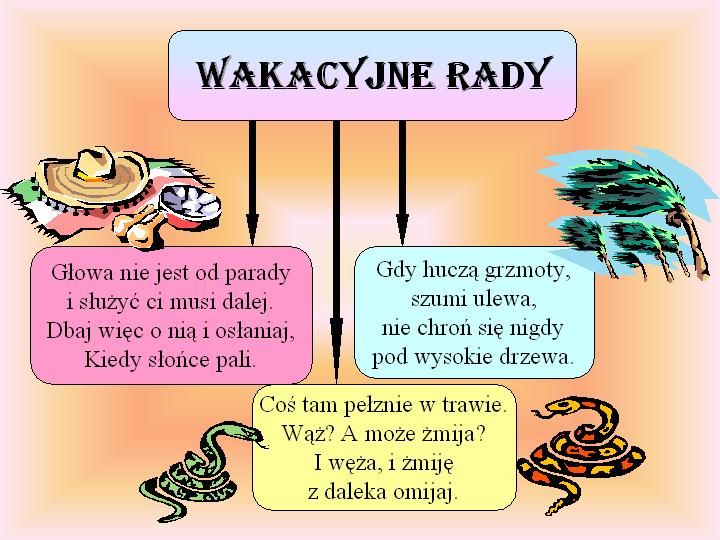 Zadanie nr 3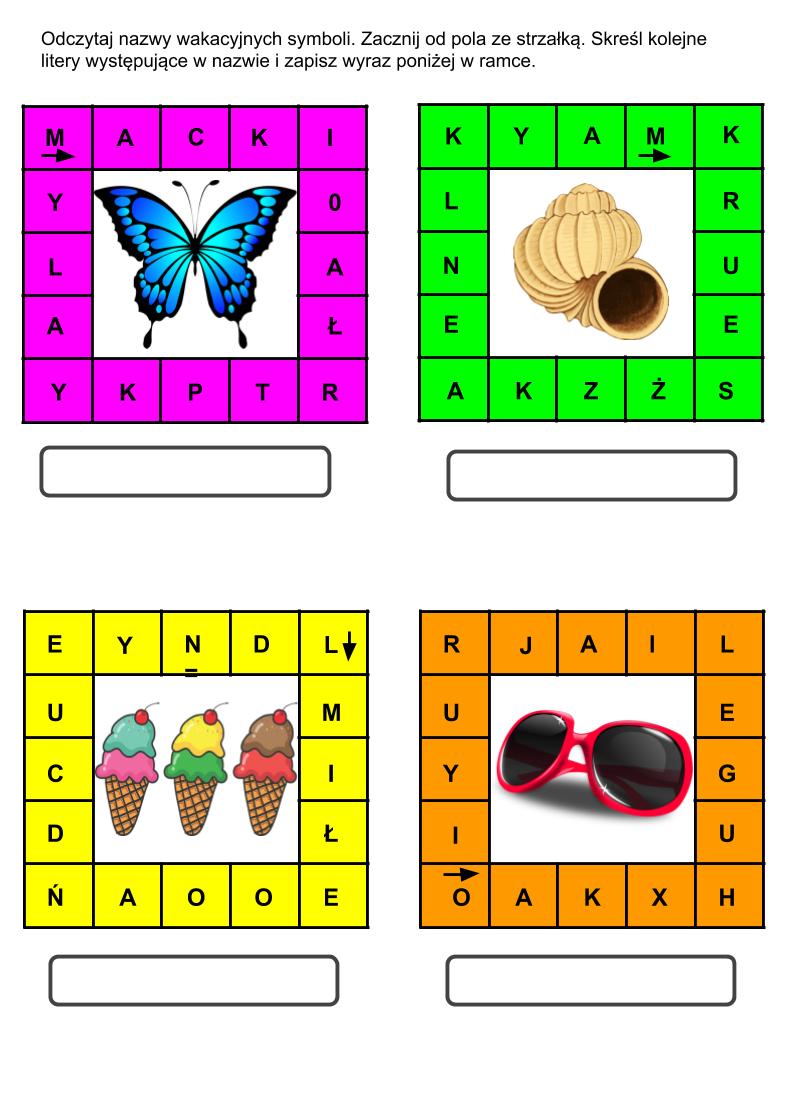 Zadanie od p.JędryczkiCzy już potrafisz samodzielnie zawiązać krawat jeżeli nie to jeszcze poćwicz.Zobacz inne sposoby wiązania krawata.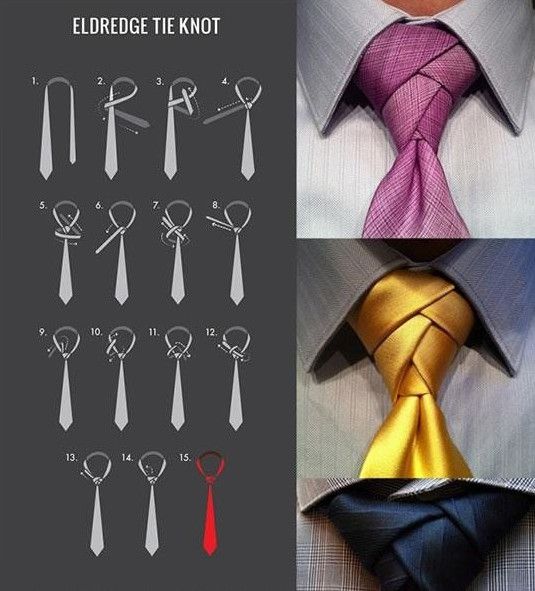 Ćwiczenie 2 Sposoby wiązania chustki i apaszki.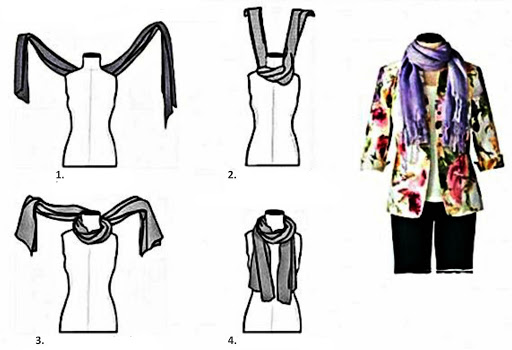 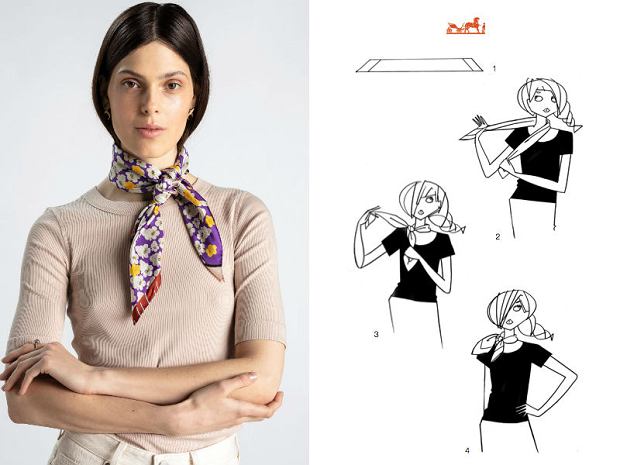 Zadanie od p.ZajdelWitamZapraszam na ostatnie przed wakacjami zajęcia z komunikowania sięCo się wydarzyło? czyli rozmowy o niebezpiecznych zabawach1.Opowiedz, co się dzieje na przedstawionych obrazkach: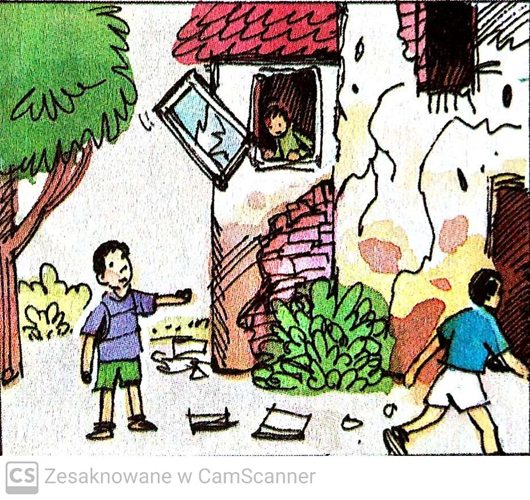 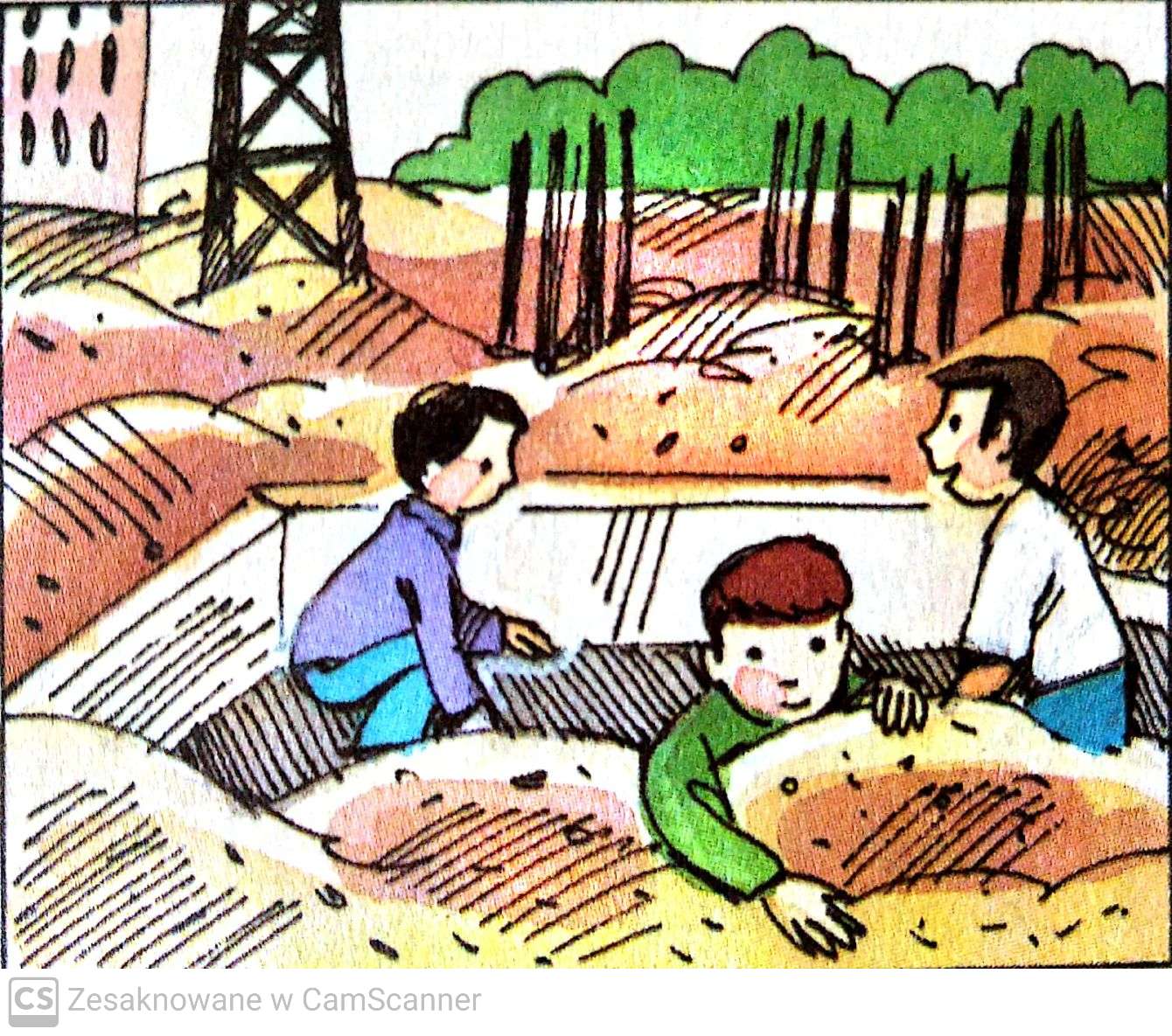 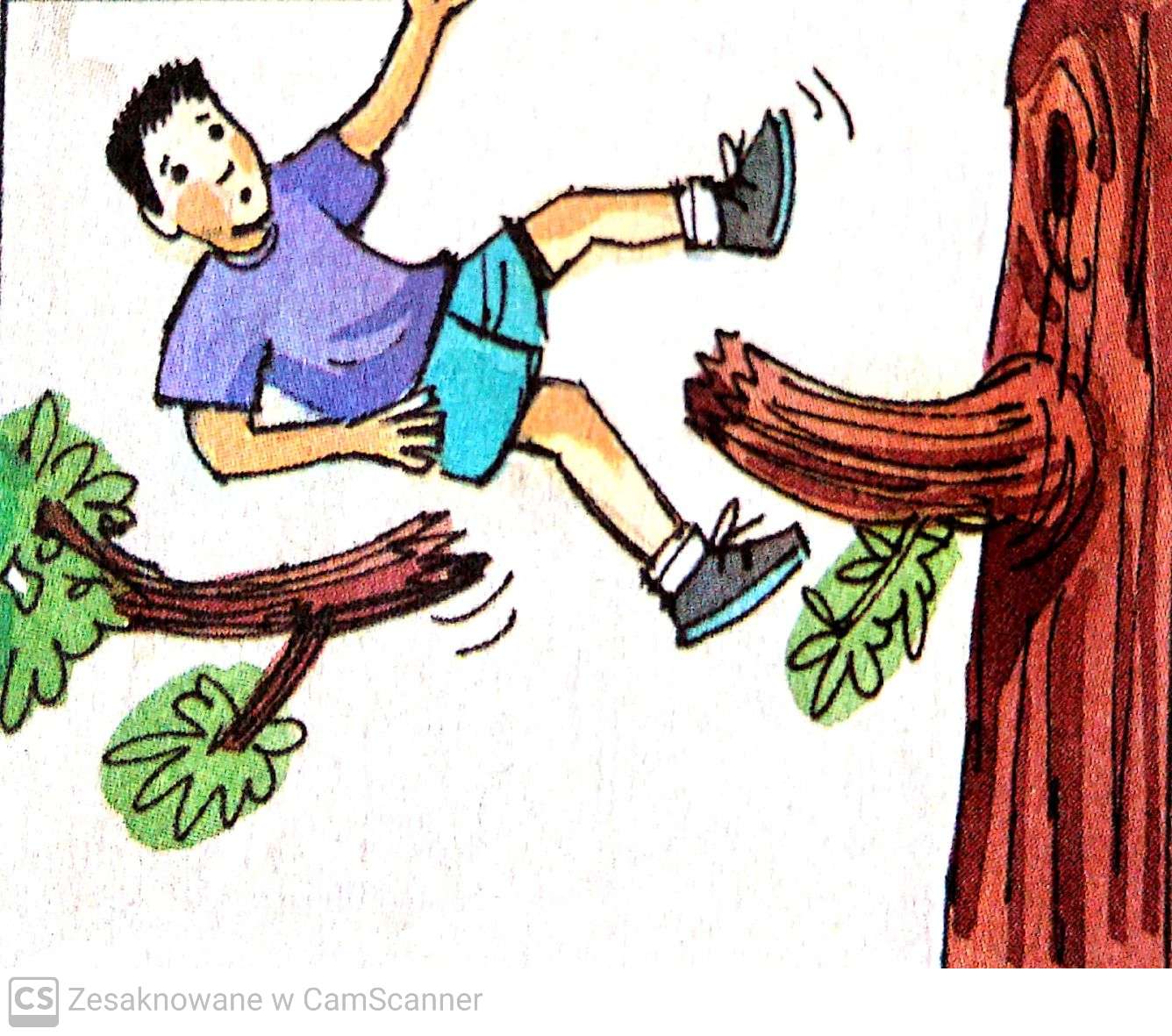 2.Przeczytaj /lub proszę o przeczytanie rodziców/ ,  dopasuj   zdania do obrazków i przepisz je:ZABAWY  W OPUSZCZONYM  BUDYNKU.ZABAWY W WYKOPACH  BUDOWLANYCH.WSPINANIE  SIĘ NA DRZEWA.3. Przyjrzyj się obrazkom i powiedz, co się wydarzyło.  Nadaj tytuł historyjce: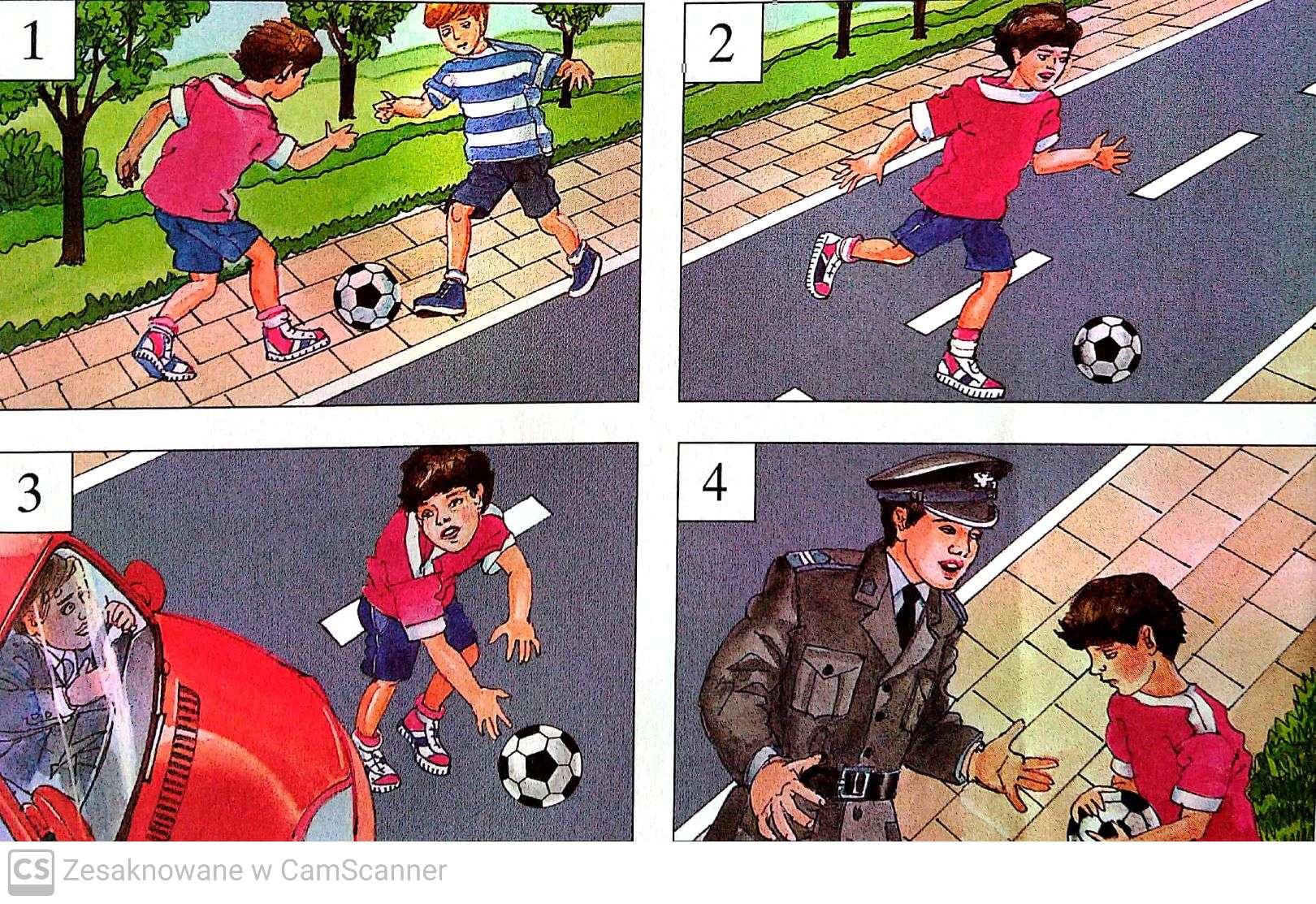 4. Rozwiąż wakacyjną krzyżówkę:Udanych i bezpiecznych wakacji Udanych i bezpiecznych wakacji 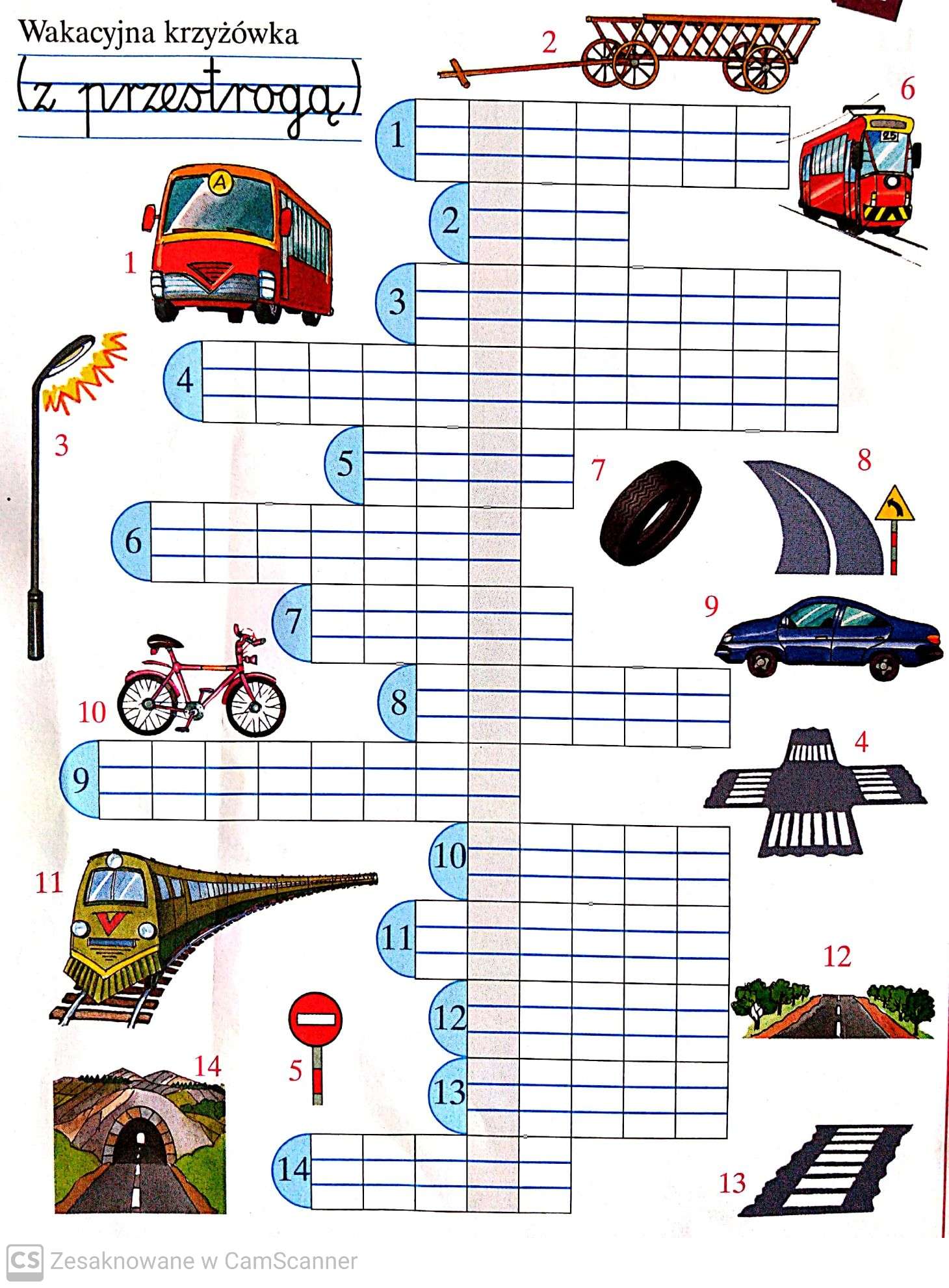 ogrodnictwo/25.06Czerwiec, lato i wakacje1.Rozwiąż zagadkę;JAKI TO MIESIĄC, ZAMYKA SZKOŁYI DAJE DZIECIOM URLOP WESOŁY? ……………………………………………………………………2.Czy wiesz, że….Czerwiec ma 30 dni. Jego nazwa pochodzi prawdopodobnie od słowa czerw/ w liczbie mnogiej czerwie czyli nazwy larw niektórych owadów/ przypomnij sobie lekcje np. o motylu.3.  Co nasz czeka jeszcze w czerwcu, przeczytaj/ lub poproś o przeczytanie rodziców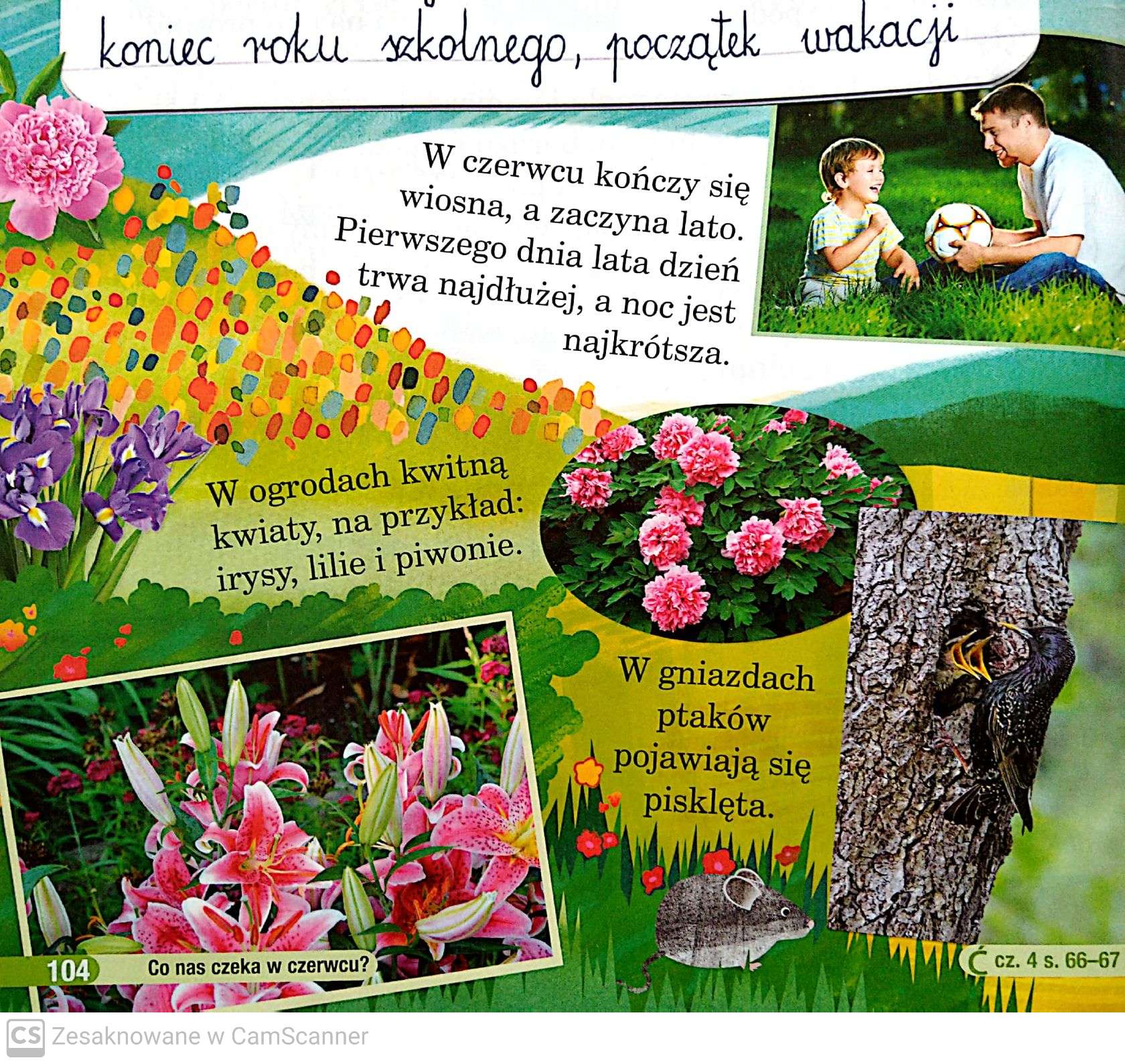 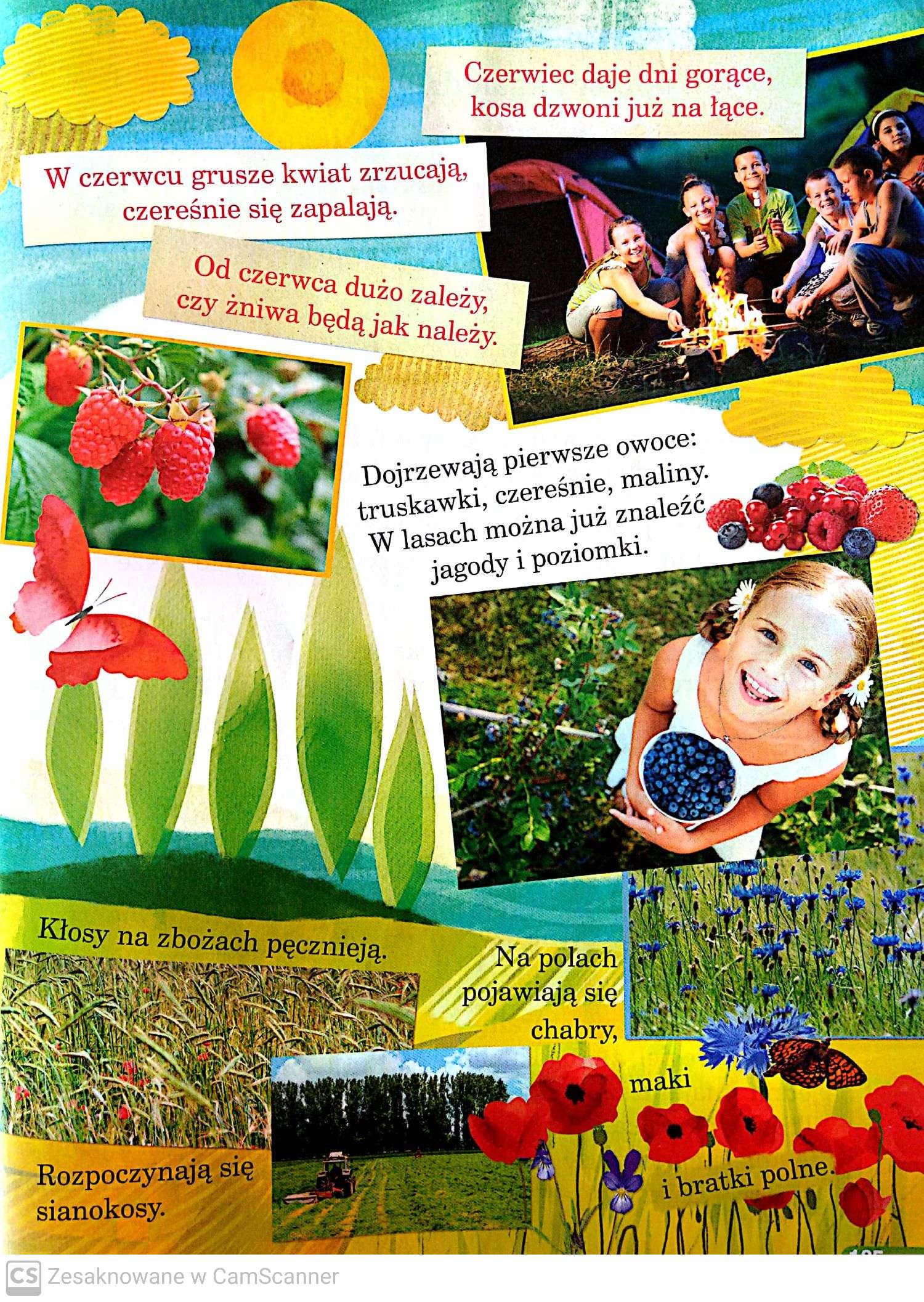 